OBJETIVOSRegistrar tempo de serviço prestado de servidor ocupante de cargo de provimento efetivo ou exclusivamente comissionado aos órgãos submetidos ao Regime Jurídico Único dos servidores públicos civis da administração direta, das autarquias, das fundações públicas, do Estado do Espírito Santo.ABRANGÊNCIAÓrgãos da Administração Direta, Autárquica e Fundacional do Poder Executivo Estadual.FUNDAMENTAÇÃO LEGALLei Estadual Complementar nº 46, de 31/01/1994, e suas alterações – Institui o Regime Jurídico Único dos servidores públicos civis da administração direta, das autarquias e das fundações públicas do Estado do Espírito Santo, de qualquer dos seus Poderes;Portaria n° 19-R, de 19/07/2019 – Dispõe sobre a obrigatoriedade de processos que deverão tramitar integralmente em meio digital.DEFINIÇÕESUnidade de Recursos Humanos (RH) - Setor(es) centralizado(s)/ descentralizado(s) do órgão que exerce(m) acompanhamento e registro das averbações de tempo de serviço;Siarhes - Sistema Integrado de Administração de Recursos Humanos do Espírito Santo.UNIDADES FUNCIONAIS ENVOLVIDASSubgerência de Vantagens e Benefícios – Suveb/Seger (Administração Direta);Unidades de Recursos Humanos dos órgãos citados no item 2.1 (Administração Indireta);PROCEDIMENTOSAverbação de Tempo de ServiçoA Averbação de Tempo de Serviço será realizada mediante solicitação de servidor. As unidades funcionais envolvidas no processo se diferenciam conforme classificação do órgão em Administração Direta e Indireta apesar das atividades em geral permanecerem as mesmas. T01 - Preencher requerimento via Portal do Servidor - área restritaO servidor solicita a Averbação de Tempo de Serviço no Portal do Servidor – área restrita: https://sistemas.es.gov.br/seger/eservidor/login.aspx.T02 - Anexar requerimento ao processo funcionalT03 - Analisar Certidão de tempo de serviçoAdministração Direta - A Suveb analisa a possibilidade de averbação de tempo de Serviço conforme as prerrogativas da LC nº 46/94.  Administração Indireta - A Unidade de Recursos Humanos analisa a possibilidade de averbação de tempo de Serviço conforme as prerrogativas da LC nº 46/94.  Se as informações não forem consistentes, segue T04, caso a informação seja consistente, segue T06. T04 - Entrar em contato com servidorT05 - Providenciar ajustes na Certidão de Tempo de ServiçoT06 - Registrar informações no sistema SiarhesAdministração Direta - A Suveb registra as informações relativas ao tempo de serviço no sistema Siarhes.Administração Indireta - A Unidade de Recursos Humanos registra as informações relativas ao tempo de serviço no sistema Siarhes.T07 - Providenciar publicaçãoT08 - Registrar ato no sistema SiarhesT09 - Anexar publicação ao processo funcionalT10 - Arquivar processoAdministração Direta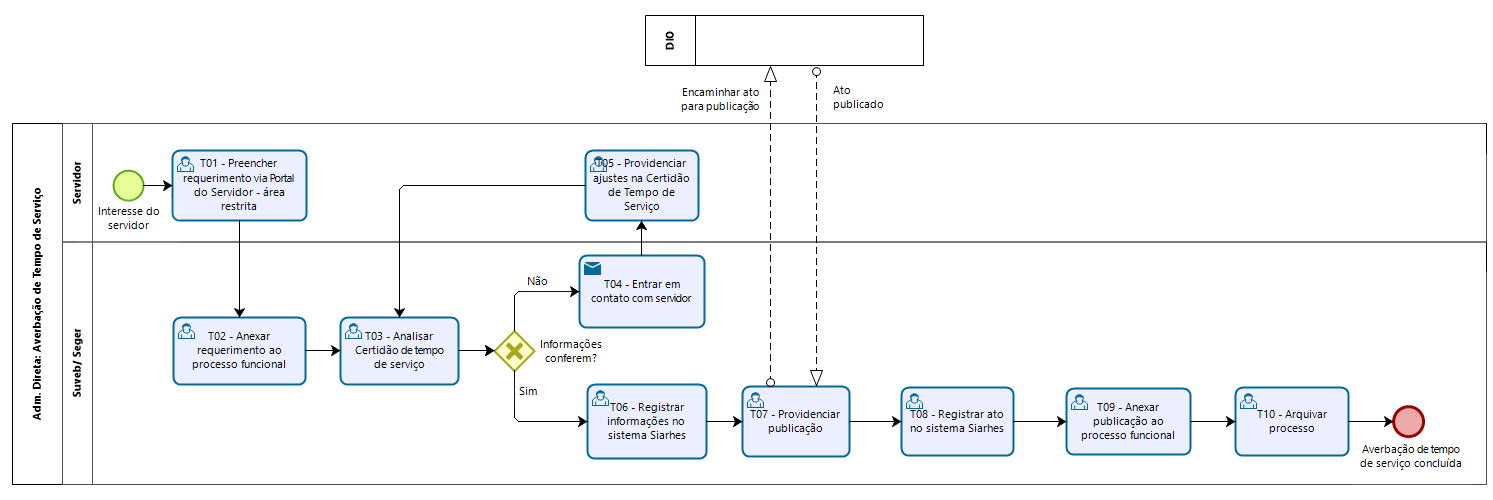 Administração Indireta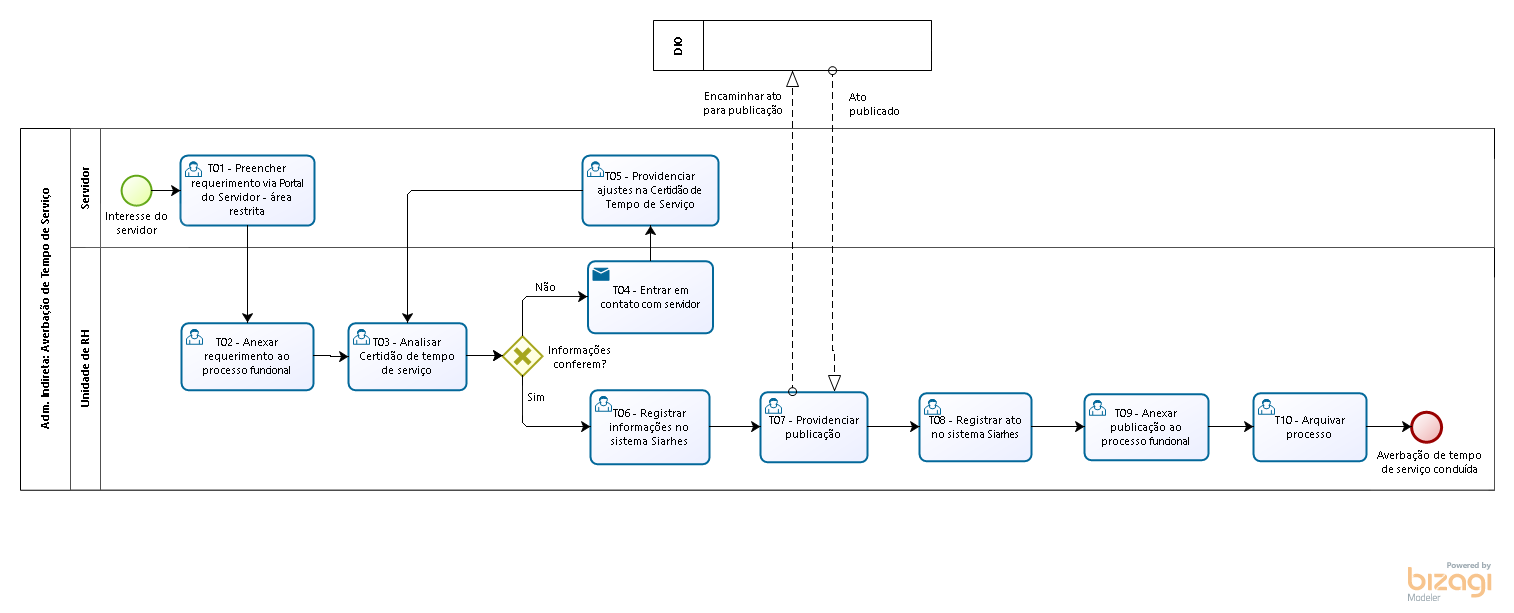 7. INFORMAÇÕES ADICIONAIS Não aplicável.8. ANEXOSNão aplicável.9. ASSINATURASNORMA DE PROCEDIMENTO – SRH Nº 033Tema:Averbação de Tempo de ServiçoAverbação de Tempo de ServiçoAverbação de Tempo de ServiçoEmitente:Secretaria de Estado de Gestão e Recursos Humanos – SEGERSecretaria de Estado de Gestão e Recursos Humanos – SEGERSecretaria de Estado de Gestão e Recursos Humanos – SEGERSistema:Sistema de Administração de Recursos HumanosSistema de Administração de Recursos HumanosCódigo: SRHVersão:01Aprovação: Portaria n.º 09-R/2020Vigência: 28/02/2020EQUIPE DE ELABORAÇÃO – SRH Nº 033:EQUIPE DE ELABORAÇÃO – SRH Nº 033:Charles Dias de AlmeidaSubsecretário de Administração e Desenvolvimento de PessoasMarli Breda Bazilio de SouzaGerente de Recursos HumanosKatiane Nobre NascimentoSubgerente de Vantagens e BenefíciosSabrina Keilla Marcondes AzevedoAnalista do Executivo Ana Claudia Passos Santos SilvaAnalista do ExecutivoElaborado em 20/02/2020APROVAÇÃO:APROVAÇÃO:Lenise Menezes LoureiroSecretária de Estado de Gestão e Recursos Humanos Aprovado em 27/02/2020